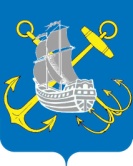 МЕСТНАЯ АДМИНИСТРАЦИЯ ВНУТРИГОРОДСКОГО МУНИЦИПАЛЬНОГО ОБРАЗОВАНИЯ САНКТ-ПЕТЕРБУРГА МУНИЦИПАЛЬНЫЙ ОКРУГ МОРСКОЙ_____________________________________________________________________________________199226, Санкт-Петербург, ул. Кораблестроителей, д. 21, к.1 тел 356-55-22ПРОЕКТПОСТАНОВЛЕНИЕ № ___ февраля 2017 года                                                                                 Санкт-ПетербургОб утверждении Правил определения требований к закупаемым органами местного самоуправления внутригородского муниципального образования Санкт-Петербурга муниципальный округ Морской и подведомственными им муниципальными казенными учреждениями, отдельным видам товаров, работ, услуг (в том числе предельных цен товаров, работ, услуг)В соответствии с Федеральным законом от 05.04.13г. № 44-ФЗ «О контрактной системе в сфере закупок товаров, работ, услуг для обеспечения государственных и муниципальных нужд» местная администрацияПОСТАНОВЛЯЕТ: Утвердить  Правила определения требований в закупаемым органами местного самоуправления внутригородского муниципального образования Санкт-Петербурга муниципальный округ Морской и подведомственными им муниципальными казенными учреждениями отдельным видам товаров, работ, услуг (в том числе предельных цен товаров, работ, услуг) в соответствии с  приложением № 1 к настоящему постановлению.Считать утратившим силу постановление от 23.05.2014 г. № 44 «Об утверждении Порядка определения требования к закупаемым отдельным видам товаров, работ, услуг и (или) нормативные затраты на обеспечение функций заказчика во внутригородском муниципальном образовании Санкт-Петербурга муниципальный округ Морской».Контроль за исполнением настоящего постановления оставляю за собой.Настоящее постановление вступает в силу с  момента его подписания.Глава  местной администрации                                                                                 Матяш И.А.Правилаопределения требований к закупаемым органами местного самоуправления внутригородского муниципального образования Санкт-Петербурга муниципальный округ Морской и подведомственными им муниципальными казенными учреждениями, отдельным видам товаров, работ, услуг (в том числе предельных цен товаров, работ, услуг)Настоящие Правила устанавливают порядок определения требований к закупаемым органами местного самоуправления внутригородского муниципального образования Санкт-Петербурга муниципальный округ Морской (далее – органы местного самоуправления) отдельным видам товаров, работ, услуг (в том числе предельных цен товаров, работ, услуг). Органы местного самоуправления утверждают определенные в соответствии с настоящими Правилами требования к закупаемым ими и подведомственным им муниципальным казенным учреждением отдельным видам товаров, работ, услуг, включающие перечень отдельных видов товаров, работ, услуг, их потребительские свойства (в том числе качество) и иные характеристики (в том числе предельные цены товаров, работ, услуг) (далее – ведомственный перечень).Ведомственный перечень составляется по форме согласно приложению № 1 на основании обязательного перечня отдельных видов товаров, работ, услуг, в отношении которых определяются требования к их потребительским свойствам (в том числе качеству) и иным характеристикам (в том числе предельные цены товаров, работ, услуг), предусмотренного приложением № 2 (далее – обязательный перечень).В отношении отдельных видов товаров, работ, услуг, включенных в обязательный перечень, в ведомственном перечне определяются их потребительские свойства (в том числе качество) и иные характеристики (в том числе предельные цены указанных товаров, работ, услуг), если указанные свойства и характеристики не определены в обязательном перечне.Органы местного самоуправления в ведомственном перечне определяют значения характеристик (свойств) отдельных видов товаров, работ, услуг (в том числе предельные цены товаров, работ, услуг), включенных в обязательный перечень, в случае, если в обязательном перечне не определены значения таких характеристик (свойств) (в том числе предельные цены товаров, работ, услуг).Отдельные виды товаров, работ, услуг, не включенные в обязательный перечень, подлежат включению в ведомственный перечень при условии, если средняя арифметическая сумма значений следующих критериев превышает 20 процентов:а) доля оплаты по отдельному виду товаров, работ, услуг для обеспечения муниципальных нужд за отчетный финансовый год (в соответствии с графиками платежей) по контрактам, информация о которых включена в реестр контрактов, заключенных заказчиками, органами местного самоуправления и подведомственными им муниципальными казенными учреждениями в общем объеме оплаты по контрактам, включенным в указанный реестр (по графикам платежей), заключенным соответствующим органом местного самоуправления и подведомственными им муниципальными казенными учреждениями;б) доля контрактов органов местного самоуправления и подведомственных им муниципальных казенных учреждений на приобретение отдельного вида товаров, работ, услуг для обеспечения муниципальных нужд, заключенных в отчетном финансовом году, в общем количестве контрактов этого органа местного самоуправления и подведомственных им муниципальных казенных учреждений на приобретение товаров, работ, услуг, заключенных в отчетном финансовом году.Органы местного самоуправления при включении в ведомственный перечень отдельных видов товаров, работ, услуг, не указанных в обязательном перечне, применяют установленные пунктом 3 настоящих Правил критерии исходя из определения их значений в процентном отношении к объему осуществляемых органами местного самоуправления и подведомственными им муниципальными казенными учреждениями закупок.В целях формирования ведомственного перечня органы местного самоуправления вправе определять дополнительные критерии отбора отдельных видов товаров, работ, услуг и порядок их применения, не приводящие к сокращению значения критериев, установленных пунктом 3 настоящих Правил.Органы местного самоуправления при формировании ведомственного перечня вправе включить в него дополнительно:а) отдельные виды товаров, работ, услуг, не указанные в обязательном перечне и не соответствующие критериям, указанным в пункте 3 настоящих Правил;б) характеристики (свойства) товаров, работ, услуг, не включенные в обязательный перечень и не приводящие к необоснованным ограничениям количества участников закупки;в) значения количественных и (или) качественных показателей характеристик (свойств) товаров, работ, услуг, которые отличаются от значений, предусмотренных обязательным перечнем, и обоснование которых содержится в соответствующей графе приложения № 1 к настоящим Правилам, в том числе с учетом функционального назначения товара, под которым для целей настоящих Правил понимается цель и условия использования (применения) товара, позволяющие товару выполнять свое основное назначение, вспомогательные функции или определяющие универсальность применения товара (выполнение соответствующих функций, работ, оказание соответствующих услуг, территориальные, климатические факторы и другое).Значения потребительских свойств и иных характеристик (в том числе предельные цены) отдельных видов товаров, работ, услуг, включенных в ведомственный перечень, устанавливаются:а) с учетом категорий и (или) групп должностей работников органов местного самоуправления и подведомственных им муниципальных казенных учреждений, если затраты на их приобретение в соответствии с требованиями к определению нормативных затрат на обеспечение функций органов местного самоуправления, в том числе подведомственных им муниципальных казенных учреждений, утвержденными постановлением местной администрации внутригородского муниципального образования Санкт-Петербурга муниципальный округ Морской «О порядке определения нормативных затрат на обеспечение функций органов местного самоуправления внутригородского муниципального образования Санкт-Петербурга муниципальный округ Морской, в том числе подведомственных им муниципальных казенных учреждений» (далее – требования к определению нормативных затрат), определяются с учетом категорий и (или) групп должностей работников;б) с учетом категорий и (или) групп должностей работников, если затраты на их приобретение в соответствии с требованиями к определению нормативных затрат не определяются с учетом категорий и (или) групп должностей работников, - в случае принятия соответствующего решения органом местного самоуправления.Дополнительно включаемые в ведомственный перечень отдельные виды товаров, работ, услуг должны отличаться от указанных в обязательном перечне отдельных видов товаров, работ, услуг кодом товара, работы, услуги в соответствии с Общероссийским классификатором продукции по видам экономической деятельности.Приложение № 1к Правилам определения требований к закупаемым органами местного самоуправления внутригородского муниципального образования Санкт-Петербурга муниципальный округ Морской и подведомственными им муниципальными казенными учреждениями отдельным видам товарам, работ, услуг (в том числе предельных цен товаров, работ, услуг)(форма)ПЕРЕЧЕНЬотдельных видов товаров, работ, услуг, их потребительские свойства (в том числе качество) и иные характеристики (в том числе предельные цены товаров, работ, услуг) к нимПриложение № 2к Правилам определения требований к закупаемым органами местного самоуправления внутригородского муниципального образования Санкт-Петербурга муниципальный округ Морской и подведомственными им муниципальными казенными учреждениями отдельным видам товарам, работ, услуг (в том числе предельных цен товаров, работ, услуг)ПЕРЕЧЕНЬотдельных видов товаров, работ, услуг, в отношении которых определяются требования к их потребительским свойствам (в том числе качество) и иные характеристики (в том числе предельные цены товаров, работ, услуг)№ п/пКод
по ОКПД2Наименование отдельного вида товаров, работ, услугЕдиница измеренияЕдиница измеренияТребования к потребительским свойствам (в том числе качеству) и иным характеристикам, утвержденные местной администрацией МО МО МорскойТребования к потребительским свойствам (в том числе качеству) и иным характеристикам, утвержденные местной администрацией МО МО МорскойТребования к потребительским свойствам (в том числе качеству) и иным характеристикам, утвержденные органами местного самоуправления внутригородского муниципального образования Санкт-Петербурга муниципальный округ МорскойТребования к потребительским свойствам (в том числе качеству) и иным характеристикам, утвержденные органами местного самоуправления внутригородского муниципального образования Санкт-Петербурга муниципальный округ МорскойТребования к потребительским свойствам (в том числе качеству) и иным характеристикам, утвержденные органами местного самоуправления внутригородского муниципального образования Санкт-Петербурга муниципальный округ МорскойТребования к потребительским свойствам (в том числе качеству) и иным характеристикам, утвержденные органами местного самоуправления внутригородского муниципального образования Санкт-Петербурга муниципальный округ Морской№ п/пКод
по ОКПД2Наименование отдельного вида товаров, работ, услугкод по ОКЕИнаименованиехарактеристиказначение характеристикихарактеристиказначение характеристикиобоснование отклонения значения характеристики от утвержденной местной администрацией МО МО Морскойфункциональное назначение *Отдельные виды товаров, работ, услуг, включенные в перечень отдельных видов товаров, работ, услуг, предусмотренный приложением № 2 к Правилам определения требований к закупаемым органами местного самоуправления внутригородского муниципального образования Санкт-Петербурга муниципальный округ Морской и подведомственными им муниципальными казенными учреждениями отдельным видам товаров, работ, услуг (в том числе предельных цен товаров, работ, услуг), утвержденным постановлением местной администрации МО МО Морской от _____ №Отдельные виды товаров, работ, услуг, включенные в перечень отдельных видов товаров, работ, услуг, предусмотренный приложением № 2 к Правилам определения требований к закупаемым органами местного самоуправления внутригородского муниципального образования Санкт-Петербурга муниципальный округ Морской и подведомственными им муниципальными казенными учреждениями отдельным видам товаров, работ, услуг (в том числе предельных цен товаров, работ, услуг), утвержденным постановлением местной администрации МО МО Морской от _____ №Отдельные виды товаров, работ, услуг, включенные в перечень отдельных видов товаров, работ, услуг, предусмотренный приложением № 2 к Правилам определения требований к закупаемым органами местного самоуправления внутригородского муниципального образования Санкт-Петербурга муниципальный округ Морской и подведомственными им муниципальными казенными учреждениями отдельным видам товаров, работ, услуг (в том числе предельных цен товаров, работ, услуг), утвержденным постановлением местной администрации МО МО Морской от _____ №Отдельные виды товаров, работ, услуг, включенные в перечень отдельных видов товаров, работ, услуг, предусмотренный приложением № 2 к Правилам определения требований к закупаемым органами местного самоуправления внутригородского муниципального образования Санкт-Петербурга муниципальный округ Морской и подведомственными им муниципальными казенными учреждениями отдельным видам товаров, работ, услуг (в том числе предельных цен товаров, работ, услуг), утвержденным постановлением местной администрации МО МО Морской от _____ №Отдельные виды товаров, работ, услуг, включенные в перечень отдельных видов товаров, работ, услуг, предусмотренный приложением № 2 к Правилам определения требований к закупаемым органами местного самоуправления внутригородского муниципального образования Санкт-Петербурга муниципальный округ Морской и подведомственными им муниципальными казенными учреждениями отдельным видам товаров, работ, услуг (в том числе предельных цен товаров, работ, услуг), утвержденным постановлением местной администрации МО МО Морской от _____ №Отдельные виды товаров, работ, услуг, включенные в перечень отдельных видов товаров, работ, услуг, предусмотренный приложением № 2 к Правилам определения требований к закупаемым органами местного самоуправления внутригородского муниципального образования Санкт-Петербурга муниципальный округ Морской и подведомственными им муниципальными казенными учреждениями отдельным видам товаров, работ, услуг (в том числе предельных цен товаров, работ, услуг), утвержденным постановлением местной администрации МО МО Морской от _____ №Отдельные виды товаров, работ, услуг, включенные в перечень отдельных видов товаров, работ, услуг, предусмотренный приложением № 2 к Правилам определения требований к закупаемым органами местного самоуправления внутригородского муниципального образования Санкт-Петербурга муниципальный округ Морской и подведомственными им муниципальными казенными учреждениями отдельным видам товаров, работ, услуг (в том числе предельных цен товаров, работ, услуг), утвержденным постановлением местной администрации МО МО Морской от _____ №Отдельные виды товаров, работ, услуг, включенные в перечень отдельных видов товаров, работ, услуг, предусмотренный приложением № 2 к Правилам определения требований к закупаемым органами местного самоуправления внутригородского муниципального образования Санкт-Петербурга муниципальный округ Морской и подведомственными им муниципальными казенными учреждениями отдельным видам товаров, работ, услуг (в том числе предельных цен товаров, работ, услуг), утвержденным постановлением местной администрации МО МО Морской от _____ №Отдельные виды товаров, работ, услуг, включенные в перечень отдельных видов товаров, работ, услуг, предусмотренный приложением № 2 к Правилам определения требований к закупаемым органами местного самоуправления внутригородского муниципального образования Санкт-Петербурга муниципальный округ Морской и подведомственными им муниципальными казенными учреждениями отдельным видам товаров, работ, услуг (в том числе предельных цен товаров, работ, услуг), утвержденным постановлением местной администрации МО МО Морской от _____ №Отдельные виды товаров, работ, услуг, включенные в перечень отдельных видов товаров, работ, услуг, предусмотренный приложением № 2 к Правилам определения требований к закупаемым органами местного самоуправления внутригородского муниципального образования Санкт-Петербурга муниципальный округ Морской и подведомственными им муниципальными казенными учреждениями отдельным видам товаров, работ, услуг (в том числе предельных цен товаров, работ, услуг), утвержденным постановлением местной администрации МО МО Морской от _____ №Отдельные виды товаров, работ, услуг, включенные в перечень отдельных видов товаров, работ, услуг, предусмотренный приложением № 2 к Правилам определения требований к закупаемым органами местного самоуправления внутригородского муниципального образования Санкт-Петербурга муниципальный округ Морской и подведомственными им муниципальными казенными учреждениями отдельным видам товаров, работ, услуг (в том числе предельных цен товаров, работ, услуг), утвержденным постановлением местной администрации МО МО Морской от _____ №1Дополнительный перечень отдельных видов товаров, работ, услуг, определенный органом местного самоуправления внутригородского муниципального образования Санкт-Петербурга муниципальный округ МорскойДополнительный перечень отдельных видов товаров, работ, услуг, определенный органом местного самоуправления внутригородского муниципального образования Санкт-Петербурга муниципальный округ МорскойДополнительный перечень отдельных видов товаров, работ, услуг, определенный органом местного самоуправления внутригородского муниципального образования Санкт-Петербурга муниципальный округ МорскойДополнительный перечень отдельных видов товаров, работ, услуг, определенный органом местного самоуправления внутригородского муниципального образования Санкт-Петербурга муниципальный округ МорскойДополнительный перечень отдельных видов товаров, работ, услуг, определенный органом местного самоуправления внутригородского муниципального образования Санкт-Петербурга муниципальный округ МорскойДополнительный перечень отдельных видов товаров, работ, услуг, определенный органом местного самоуправления внутригородского муниципального образования Санкт-Петербурга муниципальный округ МорскойДополнительный перечень отдельных видов товаров, работ, услуг, определенный органом местного самоуправления внутригородского муниципального образования Санкт-Петербурга муниципальный округ МорскойДополнительный перечень отдельных видов товаров, работ, услуг, определенный органом местного самоуправления внутригородского муниципального образования Санкт-Петербурга муниципальный округ МорскойДополнительный перечень отдельных видов товаров, работ, услуг, определенный органом местного самоуправления внутригородского муниципального образования Санкт-Петербурга муниципальный округ МорскойДополнительный перечень отдельных видов товаров, работ, услуг, определенный органом местного самоуправления внутригородского муниципального образования Санкт-Петербурга муниципальный округ МорскойДополнительный перечень отдельных видов товаров, работ, услуг, определенный органом местного самоуправления внутригородского муниципального образования Санкт-Петербурга муниципальный округ Морской1хххххххх№п/пКод по ОКПДНаименование отдельных видов товаров, работ, услугТребования к потребительским свойствам (в том числе качеству) и иным характеристикам (в том числе предельные цены)Требования к потребительским свойствам (в том числе качеству) и иным характеристикам (в том числе предельные цены)Требования к потребительским свойствам (в том числе качеству) и иным характеристикам (в том числе предельные цены)Требования к потребительским свойствам (в том числе качеству) и иным характеристикам (в том числе предельные цены)Требования к потребительским свойствам (в том числе качеству) и иным характеристикам (в том числе предельные цены)Требования к потребительским свойствам (в том числе качеству) и иным характеристикам (в том числе предельные цены)Требования к потребительским свойствам (в том числе качеству) и иным характеристикам (в том числе предельные цены)Требования к потребительским свойствам (в том числе качеству) и иным характеристикам (в том числе предельные цены)Требования к потребительским свойствам (в том числе качеству) и иным характеристикам (в том числе предельные цены)Требования к потребительским свойствам (в том числе качеству) и иным характеристикам (в том числе предельные цены)Требования к потребительским свойствам (в том числе качеству) и иным характеристикам (в том числе предельные цены)№п/пКод по ОКПДНаименование отдельных видов товаров, работ, услугНаименование характеристикиединица измеренияединица измерениязначение характеристикизначение характеристикизначение характеристикизначение характеристикизначение характеристикизначение характеристикизначение характеристикизначение характеристики№п/пКод по ОКПДНаименование отдельных видов товаров, работ, услугНаименование характеристикиединица измеренияединица измеренияорганы местного самоуправленияорганы местного самоуправленияорганы местного самоуправленияорганы местного самоуправленияорганы местного самоуправленияподведомственное учреждениеподведомственное учреждениеподведомственное учреждение№п/пКод по ОКПДНаименование отдельных видов товаров, работ, услугНаименование характеристикикод по ОКЕИнаименованиеорганы местного самоуправленияорганы местного самоуправленияорганы местного самоуправленияорганы местного самоуправленияорганы местного самоуправленияподведомственное учреждениеподведомственное учреждениеподведомственное учреждение№п/пКод по ОКПДНаименование отдельных видов товаров, работ, услугНаименование характеристикикод по ОКЕИнаименованиеВысшие и главные муниципальные должностиВедущие муниципальные должностиСтаршие муниципальные должностиМладшие муниципальные должностиИные должности, не относящиеся к должностям муниципальной службыдолжности категории «руководители»должности категории «специалисты и служащие»иные должности1.26.20.11Компьютеры портативные массой не более 10 кг такие, как ноутбуки, планшетные компьютеры, карманные компьютеры, в том числе совмещающие функции мобильного телефонного аппарата, электронные записные книжки и аналогичная компьютерная техника.Пояснения по требуемой продукции: ноутбукиразмер и тип экрана, вес, тип процессора, частота процессора, размер оперативной памяти, объем накопителя, тип жесткого диска, оптический привод, наличие модулей Wi-Fi, Bluetooth, поддержки 3G (UMTS), тип видеоадаптера, время работы, операционная система, предустановленное программное обеспечение796штукане более 17-ти дюймов, матовый, глянцевый или антибликовый, вес не более 3,7 кг, многоядерный процессор, частотой не более 3.5 ГГц, не более 8Гб ОЗУ, жесткий диск не более 1Тб, тип жесткого диска – HDD и/или SSD, встроенные модули Wi-FI, 3G/LTE/HSPA+, автономное время работы с текстом не менее 4х часов, ОС Windows 7/8/10 локализованная, предустановленное лицензионное офисное ПО -------2.26.20.15Машины вычислительные электронные цифровые прочие, содержащие или не содержащие в одном корпусе одно или два из следующих устройств для автоматической обработки данных: запоминающие устройства, устройства ввода, устройства вывода.Пояснения по требуемой продукции:компьютеры персональные настольныетип (моноблок/системный блок и монитор), размер экрана/монитора, тип процессора, частота процессора, размер оперативной памяти, объем накопителя, тип жесткого диска, оптический привод, тип видеоадаптера, операционная система, предустановленное программное обеспечение796штукаСистемный блок и монитор, размер экрана не более 24,5 дюймов, многоядерный процессор, частота не более 3.5ГГц, не более 8Гб ОЗУ, жесткий диск не более 1Тб, тип жесткого диска – HDD и/или SSD, ОС Windows 7/8/10 локализованная, предустановленное лицензионное офисное ПОСистемный блок и монитор, размер экрана не более 24,5 дюймов, многоядерный процессор, частота не более 3.5ГГц, не более 8Гб ОЗУ, жесткий диск не более 1Тб, тип жесткого диска – HDD и/или SSD, ОС Windows 7/8/10 локализованная, предустановленное лицензионное офисное ПОСистемный блок и монитор, размер экрана не более 24,5 дюймов, многоядерный процессор, частота не более 3.5ГГц, не более 8Гб ОЗУ, жесткий диск не более 1Тб, тип жесткого диска – HDD и/или SSD, ОС Windows 7/8/10 локализованная, предустановленное лицензионное офисное ПОСистемный блок и монитор, размер экрана не более 24,5 дюймов, многоядерный процессор, частота не более 3.5ГГц, не более 8Гб ОЗУ, жесткий диск не более 1Тб, тип жесткого диска – HDD и/или SSD, ОС Windows 7/8/10 локализованная, предустановленное лицензионное офисное ПОСистемный блок и монитор, размер экрана не более 24,5 дюймов, многоядерный процессор, частота не более 3.5ГГц, не более 8Гб ОЗУ, жесткий диск не более 1Тб, тип жесткого диска – HDD и/или SSD, ОС Windows 7/8/10 локализованная, предустановленное лицензионное офисное ПОСистемный блок и монитор, размер экрана не более 24,5 дюймов, многоядерный процессор, частота не более 3.5ГГц, не более 8Гб ОЗУ, жесткий диск не более 1Тб, тип жесткого диска – HDD и/или SSD, ОС Windows 7/8/10 локализованная, предустановленное лицензионное офисное ПОСистемный блок и монитор, размер экрана не более 24,5 дюймов, многоядерный процессор, частота не более 3.5ГГц, не более 8Гб ОЗУ, жесткий диск не более 1Тб, тип жесткого диска – HDD и/или SSD, ОС Windows 7/8/10 локализованная, предустановленное лицензионное офисное ПО-3.26.20.16Устройства ввода или вывода, содержащие или не содержащие в одном корпусе запоминающие устройстваПояснения по требуемой продукции: принтерыметод печати (струйный/лазерный - для принтера), разрешение сканирования (для сканера), цветность (цветной/черно-белый), максимальный формат, скорость печати/сканирования, наличие дополнительных модулей и интерфейсов (сетевой интерфейс, устройства чтения карт памяти и т.д.)796штукалазерный, черно-белый/цветной, максимальный формат А4, скорость печати не более 40 страниц в минуту, интерфейсы USB, RJ-45лазерный, черно-белый/цветной, максимальный формат А4, скорость печати не более 40 страниц в минуту, интерфейсы USB, RJ-45лазерный, черно-белый/цветной, максимальный формат А4, скорость печати не более 40 страниц в минуту, интерфейсы USB, RJ-45лазерный, черно-белый/цветной, максимальный формат А4, скорость печати не более 40 страниц в минуту, интерфейсы USB, RJ-45лазерный, черно-белый/цветной, максимальный формат А4, скорость печати не более 40 страниц в минуту, интерфейсы USB, RJ-45лазерный, черно-белый/цветной, максимальный формат А4, скорость печати не более 40 страниц в минуту, интерфейсы USB, RJ-45лазерный, черно-белый/цветной, максимальный формат А4, скорость печати не более 40 страниц в минуту, интерфейсы USB, RJ-45-4.31.01.11Мебель металлическая для офисов.Пояснения по закупаемой продукции: мебель для сидения, преимущественно с металлическим каркасомматериал (металл), обивочные материалы796штукапредельное значение - кожа натуральная;возможные значения: искусственная кожа, мебельный (искусственный) мех, искусственная замша (микрофибра), ткань, нетканые материалыпредельное значение - кожа натуральная;возможные значения: искусственная кожа, мебельный (искусственный) мех, искусственная замша (микрофибра), ткань, нетканые материалыпредельное значение - искусственная кожа;возможные значения: мебельный (искусственный) мех, искусственная замша (микрофибра), ткань, нетканые материалыпредельное значение - искусственная кожа;возможные значения: мебельный (искусственный) мех, искусственная замша (микрофибра), ткань, нетканые материалыпредельное значение - ткань;возможные значения: нетканые материалыпредельное значение - искусственная кожа;возможные значения: мебельный (искусственный) мех, искусственная замша (микрофибра), ткань, нетканые материалыпредельное значение - искусственная кожа;возможные значения: мебельный (искусственный) мех, искусственная замша (микрофибра), ткань, нетканые материалыпредельное значение - ткань;возможные значения: нетканые материалы5.31.01.12Мебель деревянная для офисов.Пояснения по закупаемой продукции: мебель для сидения, преимущественно с деревянным каркасомматериал (вид древесины)796штукапредельное значение - массив древесины "ценных" пород (твердолиственных и тропических);возможные значения: древесина хвойных и мягколиственных пород:береза, лиственница, сосна, ельпредельное значение - массив древесины "ценных" пород (твердолиственных и тропических);возможные значения: древесина хвойных и мягколиственных пород:береза, лиственница, сосна, ельвозможное значение - древесина хвойных и мягколиственных пород: береза, лиственница, сосна, ельвозможное значение - древесина хвойных и мягколиственных пород: береза, лиственница, сосна, ельвозможное значение - древесина хвойных и мягколиственных пород:береза, лиственница, сосна, ельвозможное значение - древесина хвойных и мягколиственных пород: береза, лиственница, сосна, ельвозможное значение - древесина хвойных и мягколиственных пород: береза, лиственница, сосна, ельвозможное значение - древесина хвойных и мягколиственных пород:береза, лиственница, сосна, ельобивочные материалы796штукапредельное значение - кожа натуральная;возможные значения: искусственная кожа; мебельный (искусственный) мех, искусственная замша (микрофибра), ткань, нетканые материалыпредельное значение - кожа натуральная;возможные значения: искусственная кожа, мебельный (искусственный) мех, искусственная замша (микрофибра), ткань, нетканые материалыпредельное значение - искусственная кожа;возможные значения; мебельный (искусственный) мех, искусственная замша (микрофибра), ткань, нетканые материалыпредельное значение - искусственная кожа;возможные значения: мебельный (искусственный) мех, искусственная замша (микрофибра), ткань, нетканые материалыпредельное значение - ткань;возможное значение - нетканые материалыпредельное значение - искусственная кожа;возможные значения; мебельный (искусственный) мех, искусственная замша (микрофибра), ткань, нетканые материалыпредельное значение - искусственная кожа;возможные значения: мебельный (искусственный) мех, искусственная замша (микрофибра), ткань, нетканые материалыпредельное значение - ткань;возможное значение - нетканые материалы